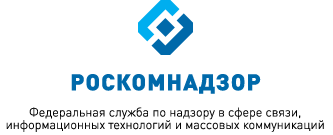 МОНИТОРИНГ ИЗМЕНЕНИЙ ОТРАСЛЕВОГО ЗАКОНОДАТЕЛЬСТВА ЗА ПЕРИОД С 01.07.2018 ПО 01.08.2018(подготовлен Правовым управлением Роскомнадзора) выпуск 64ВКЛЮЧАЕТ В СЕБЯ:Акты Минкомсвязи России и РоскомнадзораАдминистративная реформаАкты по основным направлениям деятельности РоскомнадзораВопросы государственной гражданской службыГосударственные закупкиПрочие нормативные правовые акты и документыСудебная практика       Июль 2018АКТЫ МИНКОМСВЯЗИ РОССИИ И РОСКОМНАДЗОРАМинкомсвязь РоссииПриказ Министерства цифрового развития, связи и массовых коммуникаций Российской Федерации от 22 июня 2018 г. № 315
«О внесении изменений в Правила применения абонентских терминалов сетей подвижной радиотелефонной связи стандарта LTE и его модификации LTE-Advanced, утвержденные приказом Министерства связи и массовых коммуникаций Российской Федерации от 06.06.2011 № 128» (зарегистрирован Минюстом России 26 июля  2018 г., регистрационный           № 51702)	Скорректированы требования к параметрам передатчиков абонентских терминалов стандарта LTE-Advanced. Установлены требования к абонентским терминалам сетей подвижной радиотелефонной связи стандарта LTE и его модификации LTE-Advanced в режиме LTE-Advanced Pro.Стандарт LTE-Advanced позволяет существенно повысить скорость передачи данных по сравнению со стандартом LTE и более эффективно использовать полосы частот, выделенные операторам связи для построения сетей связи стандарта LTE, за счет расширенных возможностей многоантенной передачи данных. Технология LTE-Advanced Pro обеспечивает дальнейшее усовершенствование технологии LTE Advanced.Приказ Министерства цифрового развития, связи и массовых коммуникаций Российской Федерации от 25 июня 2018 г. № 317
«Об утверждении формы выписки из реестра зарегистрированных радиоэлектронных средств и высокочастотных устройств»(зарегистрирован Минюстом России 20 июля  2018 г., регистрационный           № 51657)Утверждена форма выписки из реестра зарегистрированных радиоэлектронных средств и высокочастотных устройств. Ранее Роскомнадзор был наделен полномочиями по ведению реестра зарегистрированных радиоэлектронных средств и высокочастотных устройств, а также предоставлению выписок из него.Регистрация проводится в целях учета источников электромагнитного излучения, влияющих на обеспечение надлежащего использования радиочастот (радиочастотных каналов).Роскомнадзор	Приказ Федеральной службы по надзору в сфере связи, информационных технологий и массовых коммуникаций от 9 июня 2018 г. № 92 «Об установлении предельного уровня соотношения среднемесячной заработной платы руководителей, заместителей руководителя и главных бухгалтеров федеральных государственных унитарных предприятий, находящихся в ведении Федеральной службы по надзору в сфере связи, информационных технологий и массовых коммуникаций, и среднемесячной заработной платы работников (без учета заработной платы руководителя, заместителей руководителя и главного бухгалтера) этих предприятий»(зарегистрирован Минюстом России 3 июля  2018 г., регистрационный  № 51518)Установлен предельный уровень соотношения среднемесячных зарплат руководителей, их заместителей и главных бухгалтеров ФГУПов Роскомнадзора и остальных работников этих предприятий (устанавливается учредителем ФГУПа в кратности от 1 до 8).         Для Главного радиочастотного центра он составляет 8,  для 
Информрегистра - 3.     АКТЫ ПО ОСНОВНЫМ ВИДАМ ДЕЯТЕЛЬНОСТИ РОСКОМНАДЗОРАФедеральный закон от 29 июля 2018 г. № 242-ФЗ
«О внесении изменений в статью 13.21 Кодекса Российской Федерации об административных правонарушениях и статью 12 Федерального закона «О защите детей от информации, причиняющей вред их здоровью и развитию»Согласно изменениям, внесенным Федеральным законом № 242-ФЗ, опубликование в средствах массовой информации программ теле- и (или) радиопередач, перечней и (или) каталогов информационной продукции без размещения знака информационной продукции либо со знаком информационной продукции, не соответствующим категории информационной продукции влечет за собой наступление административной ответственности в виде наложения административного штрафа:- на граждан в размере от 1 тыс. до 2 тыс. рублей, - на должностных лиц - от 3 тыс. до 7 тыс. рублей,- на юридических лиц - от 10 до 50 тыс. рублей.Вместе с тем, редакция средства массовой информации освобождается от ответственности за совершение административного правонарушения в случае, если в соответствии с гражданско-правовым договором, заключенным между редакцией и лицом, предоставившим для опубликования программу теле- и (или) радиопередач, перечень и (или) каталог информационной продукции, обязанность по обозначению знаком информационной продукции возлагается на указанное лицо. Таким образом, в указанном случае административная ответственность возлагается на лицо, предоставившее для опубликования программу передач, перечень или каталог информационной продукции.Федеральный закон № 242-ФЗ вступает в силу с 10.08.2018.                            АДМИНИСТРАТИВНАЯ РЕФОРМАУказ Президента Российской Федерации от 30 июля 2018 г. № 454
«О внесении изменений в Указ Президента Российской Федерации от 16 августа 2004 г. № 1082 «Вопросы Министерства обороны Российской Федерации» и в Положение, утвержденное этим Указом»В Минобороны России разрешено иметь 11 заместителей Министра, в т. ч. одного заместителя Министра - начальника Главного военно-политического управления Вооруженных Сил Российской Федерации.Уточнено, что Министерство организует военно-политическую работу в Вооруженных Силах Российской Федерации. Ранее речь шла об организации морально-психологического обеспечения Вооруженных Сил Российской Федерации.Указ вступает в силу со дня его подписания.Постановление Правительства Российской Федерации от 10 июля 2018 г. № 804 «О внесении изменений в Положение о Государственной комиссии по радиочастотам»Министерство связи и массовых коммуникаций Российской Федерации было переименовано в Министерство цифрового развития, связи и массовых коммуникаций Российской Федерации.Соответствующие поправки внесены в Положение о Государственной комиссии по радиочастотам.   ВОПРОСЫ ГОСУДАРСТВЕННОЙ ГРАЖДАНСКОЙ СЛУЖБЫУказ Президента Российской Федерации от 19 июля 2018 г. № 443
«О внесении изменений в Реестр должностей федеральной государственной гражданской службы, утвержденный Указом Президента Российской Федерации от 31 декабря 2005 г. № 1574, и в Указ Президента Российской Федерации от 25 июля 2006 г. № 763
«О денежном содержании федеральных государственных гражданских служащих»	В связи с преобразованием внутренних войск МВД России в войска нацгвардии из реестра должностей федеральной государственной гражданской службы исключены должности в Главном командовании внутренних войск.Также изменения касаются перечня должностей в территориальных органах МВД России в субъекте Федерации. Исключены должности заместителя министра внутренних дел по республике, заместителя начальника управления (главного управления) по субъекту Федерации. Вместо них в реестр включены должности категории «помощники (советники)».Кроме того, в реестр включена должность заместителя начальника Национального центрального бюро Интерпола.Определены размеры денежного содержания по вновь включенным в реестр должностям.Указ вступает в силу со дня его подписания.ГОСУДАРСТВЕННЫЕ ЗАКУПКИПостановление Правительства Российской Федерации от 28 июля 2018 г. № 881 «Об установлении требований к эксплуатации государственной информационной системы, указанной в части 13 статьи 4 Федерального закона «О контрактной системе в сфере закупок товаров, работ, услуг для обеспечения государственных и муниципальных нужд», порядку формирования, хранения и использования содержащейся в ней информации»Установлены требования к эксплуатации государственной информационной системы в сфере закупок «Независимый регистратор».В их число включаются требования к технологическим и лингвистическим средствам, обеспечивающим сбор, обработку, хранение и использование информации; требования к информационно-технологическому взаимодействию системы с ЕИС в сфере закупок; порядку и срокам хранения, предоставления содержащейся в системе информации. Речь также идет о правах и обязанностях получателей информации; порядке взаимодействия программно-аппаратных средств участников закупок с системой; требованиях к конфиденциальности.Информсистема должна обеспечивать в том числе мониторинг доступности (работоспособности) ЕИС/электронной площадки и информирование об этом контрольных органов, фиксацию/видеофиксацию в режиме реального времени действий, бездействия участников контрактной системы в ЕИС/на электронной площадке; доступ получателей к информации.При информационном взаимодействии с ЕИС/электронной площадкой применяются единые форматы обмена. Требования к ним устанавливаются Минкомсвязью России и размещаются на сайте ЕИС.Доступ к информации в системе, а также ее использование осуществляются контрольными органами в сфере закупок через личный кабинет в системе.Названы требования, предъявляемые к технологическим, программным, лингвистическим средствам, требования к эксплуатации системы.Информация должна храниться в системе не менее 3 лет.Постановление Правительства Российской Федерации от 4 июля 2018 г. № 783 «Об осуществлении заказчиком списания сумм неустоек (штрафов, пеней), начисленных поставщику (подрядчику, исполнителю), но не списанных заказчиком в связи с неисполнением или ненадлежащим исполнением в 2015 и (или) 2016 годах обязательств, предусмотренных контрактом»Установлено, как заказчиком списываются суммы неустоек (штрафов, пеней), начисленные поставщику (подрядчику, исполнителю), но не списанные в связи с неисполнением или ненадлежащим исполнением в 2015 и (или) 2016 гг. обязательств, предусмотренных контрактом.Списание осуществляется по контрактам, обязательства по которым исполнены в полном объеме. Исключение - контракты, по которым в 2015 и (или) 2016  гг. изменены по соглашению сторон условия о сроке исполнения контракта, и (или) цене контракта, и (или) цене единицы товара, работы, услуги, и (или) количестве товаров, объеме работ, услуг.Если общая сумма начисленных и неуплаченных неустоек (штрафов, пеней) не превышает 5 процентов цены контракта, то заказчик их списывает. Если она составляет от 5 до 20 процентов цены контракта, то списываются 50 процентов начисленных и неуплаченных сумм неустоек (штрафов, пеней) при условии уплаты половины этих сумм до 1 января 2017 г.В целях списания заказчик обеспечивает сверку расчетов с поставщиком (подрядчиком, исполнителем) по начисленным и неуплаченным суммам неустоек (штрафов, пеней).Если поставщик (подрядчик, исполнитель) не подтвердил наличие начисленной и неуплаченной суммы неустоек (штрафов, пеней), принятие решения о ее списании не допускается.Решение о списании принимается комиссией по поступлению и выбытию активов, созданной заказчиком.Распоряжение Правительства Российской Федерации от 12 июля 2018 г. № 1447-рУтверждены перечни операторов электронных площадок для проведения государственных (муниципальных) и корпоративных закупок по 44-ФЗ и 223-ФЗ.Напомним, что с 1 июля 2018 г. определение поставщиков (подрядчиков, исполнителей) по 44-ФЗ конкурентными способами производится в обычной или электронной форме по выбору заказчика. С 1 января 2019 г. - только в электронной форме.Кроме того, с 1 июля 2018 г. корпоративные заказчики проводят конкурентные закупки по 223-ФЗ с участием субъектов малого и среднего предпринимательства также в электронной форме.Проведение электронных процедур обеспечивается на электронной площадке оператором электронной площадки.В утвержденные перечни включено 8 операторов электронных площадок и 1 оператор специализированной электронной площадки и площадки для закрытых конкурентных закупок.      ПРОЧИЕ НОРМАТИВНЫЕ ПРАВОВЫЕ АКТЫ И ДОКУМЕНТЫФедеральный конституционный закон от 29 июля 2018 г. № 1-ФКЗ
«О внесении изменений в Федеральный конституционный закон 
«О судебной системе Российской Федерации» и отдельные федеральные конституционные законы в связи с созданием кассационных судов общей юрисдикции и апелляционных судов общей юрисдикции»	Решено создать структурно самостоятельные кассационные и апелляционные суды.Кассационные и апелляционные суды отнесены к федеральным судам общей юрисдикции. Они действуют в пределах территории соответствующих судебных кассационных и апелляционных округов. Всего будет создано 9 кассационных и 5 апелляционных судов общей юрисдикции. Установлено, на территории каких регионов они действуют. Определены места их постоянного пребывания. Предусмотрена возможность образования постоянных судебных присутствий.Кассационный суд общей юрисдикции рассматривает дела в качестве суда кассационной инстанции по жалобам и представлениям на вступившие в законную силу судебные акты, а также дела по новым или вновь открывшимся обстоятельствам.Апелляционный суд общей юрисдикции рассматривает дела в качестве суда апелляционной инстанции по жалобам, представлениям на судебные акты судов субъектов Федерации, принятые ими в качестве суда первой инстанции и не вступившие в законную силу, а также дела по новым или вновь открывшимся обстоятельствам.Кассационные и апелляционные суды действуют в составе президиума и судебных коллегий по гражданским, административным и уголовным делам.В систему военных судов, помимо окружных (флотских) и гарнизонных военных судов, решено включить кассационный военный суд и апелляционный военный суд. Определены места их постоянного пребывания. Прописаны полномочия и порядок организации работы.Принципиальным отличием установленного порядка от прежнего станет четкое распределение между разными судами функций по проверке и пересмотру судебных постановлений в апелляционном и кассационном порядке, которые ранее были сконцентрированы в одних и тех же судах.Кроме того, установлен предельный возраст пребывания в должности председателя арбитражного суда округа, председателя кассационного суда общей юрисдикции, заместителя Председателя Верховного Суда Российской Федерации, заместителя Председателя Конституционного Суда Российской Федерации - 76 лет.Федеральный конституционный закон вступает в силу со дня его официального опубликования. Предусмотрены переходные положения.Федеральный закон от 3 июля 2018 г. № 180-ФЗ
«О внесении изменений в статьи 333.28 и 333.33 части второй Налогового кодекса Российской Федерации»Внесены изменения в Налоговый кодекс Российской Федерации об увеличении размеров госпошлины за выдачу некоторых документов.Так, сбор за получение загранпаспорта нового образца (с электронным носителем информации) повышен с 3 500 до 5 000 руб., для детей до 14 лет - с 1 500 до 2 500 руб.Кроме того, установлен размер госпошлины за госрегистрацию транспортных средств и совершение иных регистрационных действий, связанных с выдачей свидетельства о регистрации, в том числе взамен утраченного или пришедшего в негодность, изготавливаемого на пластиковой основе нового поколения, - 1 500 руб. За выдачу национального водительского удостоверения нового поколения госпошлина составляет 3 000 руб.При этом за выдачу документов старого поколения на бумажной основе или не содержащих электронного носителя информации размеры госпошлины не изменились. Так, за выдачу загранпаспорта гражданину придется заплатить 2 000 руб., для детей до 14 лет - 1 000 руб.; свидетельства о регистрации транспортного средства - 500 руб.; водительского удостоверения на пластиковой основе - 2 000 руб.У граждан есть право выбора на получение документов старого или нового поколения.Закон вступает в силу по истечении одного месяца со дня его официального опубликования.Федеральный закон от 3 июля 2018 г. № 182-ФЗ
«О внесении изменений в Федеральный закон «О рекламе»Установлено, что госнадзор в сфере рекламы осуществляется без проведения плановых проверок.Отменены плановые проверки в сфере рекламы при выявлении превышения уровня громкости звука рекламы над средним уровнем громкости звука прерываемой ею теле-, радиопрограммы или теле-, радиопередачи.Закреплено только 2 основания для внеплановой проверки. Одно из них - мотивированное представление должностного лица антимонопольного органа по результатам анализа результатов наблюдения за соблюдением обязательных требований при распространении рекламы, рассмотрения или предварительной проверки поступивших обращений и заявлений граждан, в т. ч. ИП, юридических лиц, информации от органов государственной власти, должностных лиц антимонопольного органа, органов местного самоуправления, из СМИ о фактах нарушения обязательных требований.При этом предварительное уведомление юридического лица, ИП о проведении внеплановой выездной проверки по данному основанию не допускается.Федеральный закон от 19 июля 2018 г. № 204-ФЗ
«О внесении изменений в Федеральный закон «Об организации предоставления государственных и муниципальных услуг» в части установления дополнительных гарантий граждан при получении государственных и муниципальных услуг»Предусмотрены дополнительные гарантии защиты прав граждан при получении государственных и муниципальных услуг.Исключена возможность истребования органами, предоставляющими государственные и муниципальные услуги, и многофункциональными центрами (МФЦ) у заявителя документов и информации, отсутствие и (или) недостоверность которых не указывались при первоначальном отказе в приеме документов или в предоставлении услуги.Требовать ранее не указанные документы и информацию при повторном обращении заявителя можно только в следующих случаях: если после первоначального обращения изменилась нормативно-правовая база; выявлены ошибки в документах, поданных позже и не включенных в ранее представленный комплект; после первоначального отказа истек срок действия документов или изменилась информация; выявлен факт противоправных или ошибочных действий должностного лица при первоначальном отказе в приеме документов или оказании услуги, о чем письменно уведомлен заявитель.В остальных случаях при истребовании у заявителя документов и информации, отсутствие и (или) недостоверность которых не указывались при первоначальном отказе в приеме документов или в предоставлении услуги, можно подать жалобу. Однако жаловаться в данной ситуации на МФЦ и его работников можно лишь в случае, если на МФЦ возложена функция по предоставлению государственных или муниципальных услуг в полном объеме.Уточнены требования к порядку рассмотрения жалоб на решения и действия (бездействие) органов и организаций, оказывающих услуги, и их должностных лиц. При удовлетворении жалобы предусмотрено указание в ответе заявителю информации о действиях органа по незамедлительному устранению выявленных нарушений. Также должны быть принесены извинения за доставленные неудобства и сообщено, что следует предпринять заявителю для получения услуги.При отказе в удовлетворении жалобы в ответе заявителю должны аргументированно разъяснить причины принятого решения и порядок его обжалования.Федеральный закон вступает в силу через 90 дней после его официального опубликования.Федеральный закон от 19 июля 2018 г. № 211-ФЗ
«О внесении изменений в статью 6.1 Федерального закона «О государственной поддержке кинематографии Российской Федерации» и статью 14 Федерального закона «Об информации, информационных технологиях и о защите информации»Внесены изменения в законы о господдержке кинематографии и об информации.Речь идет об операторе единой федеральной автоматизированной информсистемы сведений о показах фильмов в кинозалах.Ранее функции оператора выполняло лицо, определяемое уполномоченным федеральным органом в рамках контрактной системы.Уточнено, что оператором является вышеуказанный орган либо определенная им некоммерческая организация, учредителем которой выступает Российская Федерация в лице Правительства Российской Федерации и основной целью деятельности которой является поддержка отечественной кинематографии.Если оператором выступает некоммерческая организация, то деятельность по эксплуатации системы осуществляется ею за счет собственных средств. Предусмотрено предоставление соответствующей отчетности.В Закон об информации внесены корреспондирующие изменения по вопросам эксплуатации информсистем.Федеральный закон от 29 июля 2018 г. № 227-ФЗ
«О внесении изменения в статью 171.2 Уголовного кодекса Российской Федерации»Уточнены нормы Уголовного кодекса Российской Федерации об ответственности за незаконные организацию и (или) проведение азартных игр.Наказание последует в т. ч. за ведение такой деятельности без лицензии (вне игорной зоны) и за систематическое предоставление помещений в этих целях.Установлены нижние пределы наказаний в виде штрафа (по первой части статьи - 300 тыс. руб., по второй - 500 тыс. руб., третьей - 1 млн руб.) и в виде лишения свободы (1, 3 и 5 лет соответственно).Под систематическим предоставлением помещений понимается предоставление помещений более двух раз.Федеральный закон от 29 июля 2018 г. № 233-ФЗ
«О внесении изменения в статью 333.35 части второй Налогового кодекса Российской Федерации»Скорректирован Налоговый кодекс  Российской Федерации.Установлено, что освобождение касается восстановления любых документов, утраченных в результате ЧС.Закон вступает в силу с 1 января 2019, но не ранее чем по истечении 1 месяца со дня опубликования.Федеральный закон от 29 июля 2018 г. № 244-ФЗ
«О внесении изменений в Федеральный закон «Об общих принципах организации местного самоуправления в Российской Федерации» в части права органов местного самоуправления городского, сельского поселения, муниципального района, городского округа, городского округа с внутригородским делением, внутригородского района на осуществление мероприятий по защите прав потребителей»Скорректирован Закон об общих принципах организации местного самоуправления.Предусмотрено право органов местного самоуправления городского, сельского поселения, муниципального района, городского округа, городского округа с внутригородским делением, внутригородского района осуществлять мероприятия по защите прав потребителей.Федеральный закон от 29 июля 2018 г. № 249-ФЗ
«О внесении изменений в Федеральный закон «О лицензировании отдельных видов деятельности» и статью 3 Федерального закона 
«О внесении изменений в Федеральный закон «О банках и банковской деятельности» и Основы законодательства Российской Федерации о нотариате»Прописано, что в случае если нормативным правовым актом изменяются наименование лицензируемого вида деятельности, перечни работ, услуг, которые выполняются, оказываются в составе конкретных видов деятельности, необходимость переоформления лицензии должна определяться этим актом.Также указано, что публичные депозитные счета, владельцем которых является служба судебных приставов, подлежат открытию не позднее 1 января 2020 г.Федеральный закон вступает в силу со дня его официального опубликования.Федеральный закон от 29 июля 2018 г. № 250-ФЗ
«О внесении изменений в Закон Российской Федерации «О защите прав потребителей»Урегулирована деятельность информационных посредников между потребителями товаров (услуг) через Интернет и продавцами товаров (исполнителями услуг).Введено понятие «владелец агрегатора информации о товарах (услугах)», т. е. вступающее с потребителями в возмездные отношения лицо (организация либо ИП), но само при этом не заключающее соответствующую сделку.Закон обязывает владельцев подобных сервисов предоставлять на своих сайтах потребителям информацию о себе и продавце (исполнителе), а также обо всех произошедших в ней изменениях. Продавцы, в свою очередь, обязаны будут сообщать агрегатору достоверную информацию о себе и также размещать ее на своих сайтах. В случае изменения такой информации они должны проинформировать агрегатора в течение одного рабочего дня, одновременно уточнив информацию на своем сайте. Агрегатор, получив такую информацию, также в течение дня должен отразить изменения и на своем сайте.Кроме того, на агрегаторов возлагается ответственность за убытки потребителя из-за недостоверных сведений о товаре либо продавце. При этом названы случаи освобождения агрегатора от ответственности.Установлены случаи, при которых агрегатор по требованию потребителя обязан вернуть сумму предварительной оплаты товара (услуги). В частности, это ситуации, когда товар не доставлен (услуга не оказана) в срок и потребитель в связи с этим направил продавцу (исполнителю) уведомление об отказе от них и сообщил об этом агрегатору. В возврате предоплаты может быть отказано, если продавец предоставит агрегатору подтверждение о передаче товара потребителю.Закон вступает в силу с 1 января 2019.Федеральный закон от 29 июля 2018 г. № 256-ФЗ
«О внесении изменения в статью 22 Закона Российской Федерации 
«О государственной тайне»К числу оснований для отказа в допуске к гостайне отнесены наличие статуса обвиняемого (подсудимого) по уголовному делу о совершенном по неосторожности преступлении против госвласти или об умышленном преступлении, наличие непогашенной или неснятой судимости за данные преступления, прекращение уголовного дела (уголовного преследования) по нереабилитирующим основаниям, если не истек срок, равный сроку давности привлечения к уголовной ответственности. Ранее речь шла о признании лица рецидивистом, о нахождении под судом или следствием за государственные и иные тяжкие преступления, о наличии неснятой судимости за эти преступления.По-прежнему допуск к гостайне не предоставляется недееспособным или ограниченно дееспособным. При этом уточнено, что соответствующее решение суда должно вступить в законную силу.Федеральный закон от 29 июля 2018 г. № 262-ФЗ
«О внесении изменений в Федеральный закон «Об аккредитации в национальной системе аккредитации» и отдельные законодательные акты Российской Федерации в части совершенствования порядка аккредитации»Усовершенствован порядок аккредитации.В частности, предусмотрено право аккредитованного лица актуализировать свою область аккредитации в связи с изменением документов, в соответствии с которыми оно осуществляет свою деятельность, если эти изменения не связаны с установлением новых требований к компетенции аккредитованного лица.Закреплена возможность сокращения области аккредитации аккредитованного лица, действие аккредитации которого было приостановлено в отношении всей области аккредитации, если это лицо не устранило выявленные нарушения только в отношении части области аккредитации.В целях удаления с рынка недобросовестных лиц, в том числе выдающих сертификаты соответствия без проведения необходимых испытаний, расширены требования к деятельности аккредитованных лиц и экспертов по аккредитации, введены дополнительные основания приостановления или прекращения действия аккредитации.Установлены особенности осуществления аккредитации национальным органом по аккредитации в отдельных сферах деятельности (сертификация систем менеджмента, персонала и др.).Федеральный государственный контроль за деятельностью аккредитованных лиц осуществляется с применением риск-ориентированного подхода.Введен запрет на рекламу работ или услуг по оценке (подтверждению) соответствия, выполняемых лицами, не имеющими аккредитации в национальной системе аккредитации.Федеральный закон вступает в силу со дня его официального опубликования, за исключением положений, для которых предусмотрены иные сроки введения в действие.Федеральный закон от 29 июля 2018 г. № 265-ФЗ
«О внесении изменений в отдельные законодательные акты Российской Федерации»Внесены поправки в Арбитражный процессуальный кодекс Российской Федерации (АПК РФ), Гражданский процессуальный кодекс Российской Федерации (ГПК РФ) и Кодекс административного судопроизводства Российской Федерации.Цель - унифицировать положения процессуального законодательства в части закрепления статуса помощника судьи. Соответствующие нормы уже содержатся в АПК РФ. Предусмотрена их корректировка. В ГПК РФ и Кодекс административного судопроизводства Российской Федерации введены дополнительные статьи.Наряду с традиционным письменным протоколом теперь обязательно аудиопротоколирование в ходе каждого судебного заседания судов первой и апелляционной инстанций (включая предварительное судебное заседание), а также при совершении вне судебного заседания отдельного процессуального действия. Аудиозапись запрещено вести в ходе закрытого судебного заседания.Протокол может составляться не только секретарем судебного заседания, но и по поручению председательствующего помощником судьи.Основной способ формирования состава суда с учетом нагрузки и специализации судей - использование АИС. Если она не функционирует, то допускается применение иного способа при условии, что будет исключено влияние лиц, заинтересованных в исходе судебного разбирательства.Федеральный закон вступает в силу с 1 сентября 2019 г.Федеральный закон от 29 июля 2018 г. № 266-ФЗ
«О внесении изменений в отдельные законодательные акты Российской Федерации в связи с созданием кассационных судов общей юрисдикции и апелляционных судов общей юрисдикции»Изменения связаны с созданием структурно самостоятельных кассационных и апелляционных судов общей юрисдикции, кассационных и апелляционных военных судов.Урегулированы вопросы назначения на должность, привлечения к ответственности судей кассационных и апелляционных судов. Речь также идет о материальном обеспечении.На данных лиц распространены гарантии неприкосновенности судей.Уточнены отдельные вопросы представительства судей в органах судейского сообщества.Федеральный закон вступает в силу со дня его официального опубликования.Указ Президента Российской Федерации от 5 июля 2018 г. № 404
«О дипломатической почте Российской Федерации и дипломатическо-курьерской связи Министерства иностранных дел Российской Федерации»Разработано Положение о дипломатической почте и дипломатическо-курьерской связи Министерства иностранных дел Российской Федерации (МИДа) России.Содержимое дипломатической почты составляют упакованные в дипломатические вализы официальная корреспонденция, дипломатические документы, предметы, предназначенные исключительно для официального пользования, которые в целях защиты содержащихся в них сведений, составляющих государственную или иную охраняемую законом тайну, либо данных, отнесенных к информации ограниченного доступа, не могут быть доставлены иным способом.Дипломатическо-курьерской связью обеспечиваются Администрация Президента Российской Федерации, Аппарат Правительства Российской Федерации, Аппарат Совета Федерации Федерального Собрания  Российской Федерации, Аппарат Государственной Думы Федерального Собрания  Российской Федерации, территориальные органы - представительства МИДа России на территории нашей страны, загранучреждения.По решению Президента Российской Федерации на основании представления МИДа России дипломатическо-курьерской связью могут обеспечиваться иные федеральные государственные органы и их представительства на территориях иностранных государств.Указ вступает в силу со дня его подписания.Постановление Правительства Российской Федерации от 16 июля 2018 г. № 831«Об утверждении стандарта раскрытия информации организациями по управлению правами на коллективной основе, получившими государственную аккредитацию»Утвержден стандарт раскрытия информации организациями по управлению правами на коллективной основе, получившими госаккредитацию.В частности, установлен перечень раскрываемой информации. Это в т. ч. сведения о решениях органов управления аккредитованной организации, отчет о ее деятельности, ставки, порядок сбора, распределения и выплаты вознаграждения за использование объектов авторских и (или) смежных прав, информация о размере вознаграждения, распределенного организацией, но не востребованного правообладателями, о правах, переданных аккредитованной организации в управление.Сведения размещаются на сайте организации, а также предоставляются по запросам граждан и юридических лиц. Отчет о деятельности аккредитованной организации дополнительно публикуется в общероссийском СМИ.Определены сроки раскрытия информации.Организации, имеющие госаккредитацию на осуществление коллективного управления авторскими и (или) смежными правами, обязаны разместить (опубликовать) информацию в соответствии со стандартом не позднее 1 ноября 2018 г.Постановление Правительства Российской Федерации от 14 июля 2018 г. № 820 «Об установлении требований к проведению идентификации гражданина Российской Федерации государственными органами и организациями, осуществляющими размещение в электронной форме в единой системе идентификации и аутентификации сведений, необходимых для регистрации гражданина Российской Федерации в указанной системе, и иных сведений, предусмотренных федеральными законами, а также размещающими сведения в единой информационной системе персональных данных, обеспечивающей обработку, включая сбор и хранение биометрических персональных данных, их проверку и передачу информации о степени их соответствия предоставленным биометрическим персональным данным гражданина Российской Федерации»Перед размещением сведений в ЕСИА и единой биометрической системе уполномоченные госорганы и организации проводят идентификацию граждан. Установлены требования к ее проведению.Требования применяются при идентификации, проводимой при личном присутствии гражданина. Они не распространяются на организации, проводящие идентификацию в порядке, установленном антиотмывочным законом.Идентификация - это установление и подтверждение достоверности сведений о гражданах. Будет также проверяться, что гражданин не включен в перечень физлиц, причастных к экстремизму или терроризму.Перечислены сведения и документы, которые предоставляют граждане.Отметим, что поправки к Закону об информации, регулирующие применение информационных технологий в целях идентификации российских граждан, действуют с 30 июня 2018 г.СУДЕБНАЯ ПРАКТИКАОпределение судебной коллегии по экономическим спорам Верховного Суда Российской Федерации от 18 июля 2018 г. № 305-ЭС18-3354. Дело о защите деловой репутации подлежит направлению на новое рассмотрение, поскольку судами нижестоящих инстанций дана неверная квалификация распространенных сведений и оценка их соответствия действительностиСтраховая компания предъявила к телеканалу, разместившему на своем сайте статью, иск о защите деловой репутации и компенсации репутационного вреда. Он не был удовлетворен, поскольку суды посчитали, что распространенные сведения не являются порочащими и соответствуют действительности.Судебная коллегия по экономическим спорам Верховного Суда Российской Федерации с этим не согласилась.Способ изложения информации, заголовок статьи и ее содержание указывают на нарушение компанией законодательства в области страхового дела как на установленный Банком России факт. Такие сведения создают негативное впечатление о деятельности истца, следовательно, являются порочащими.Из обстоятельств дела также следует, что сведения не соответствовали действительности. При этом их удаление с сайта само по себе не может быть основанием для отказа в удовлетворении требований о размещении опровержения.Определение судебной коллегии по экономическим спорам Верховного Суда Российской Федерации от 6 июля 2018 г. № 305-АД18-1208. Суд отменил постановление апелляционного суда об отказе в иске о привлечении к административной ответственности за осуществление предпринимательской деятельности с нарушением требований и условий, предусмотренных специальным разрешением, а дело передал на новое рассмотрение в связи с неверной квалификацией вмененного правонарушенияОператор почтовой связи нарушил контрольный срок пересылки заказного письма, относящегося к разряду «Судебное». В связи с этим территориальный орган Роскомнадзора просил привлечь его к административной ответственности за нарушение лицензионных требований и условий.Судебная коллегия по экономическим спорам Верховного Суда Российской Федерации признала, что административный орган верно квалифицировал совершенное оператором нарушение. Оно не подпадает под статью КоАП РФ, устанавливающую штраф за нарушение сроков и (или) порядка доставки (вручения) судебных извещений.Предоставленный материал был подготовлен с использованием информации из электронной нормативно-правовой базы «ГАРАНТ».